ERASMUS+ KA210:„Walking the Path of Giving: taking Αction for Solidarity,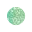 Sustainability, an Inclusive Society and a Fairer World“Teachers meeting: Volunteering and EnvironmentZagreb, Croatia, 13. – 15. 11. 2023.ACTIVITIES 13. 11. 2023.- pozdravni govor ravnateljice škole gđe Vlatke Kovač- upoznavanje djelatnika stručne službe škole- obilazak redovne nastave: satovi biologije i kemije- obilazak odjeljenja u kojima se obrazuju učenici s posebnim potrebama po posebnom planu i programu - E-Twinning - prezentacije škola partnera - država, gradova, škola, aktivnosti vezanih uz projekt- projektni sastanak partnera